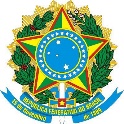 MINISTÉRIO DE EDUCAÇÃOINSTITUTO FEDERAL DE EDUCAÇÃO, CIÊNCIA E TECNOLOGIA DO RIO DE JANEIROPRÓ-REITORIA DE PESQUISA, INOVAÇÃO E PÓS-GRADUAÇÃODECLARAÇÃO DE AUTORIZAÇÃO DE PARTICIPAÇÃO EM EVENTOEu, XXXX declaro que o(a) servidor(a) XXXX, SIAPE XXXXXXX, está autorizado(a) a participar do evento XXXXXXXXX, a ser realizado entre os dias xx/xx/2017 e x/xx/2017. Local, xx de mês de 2017.(Assinatura)NOME DO(A) DIRETOR(A) GERAL DO CAMPUS